ANEXO IVTERMO DE ANUÊNCIA DE PARCERIAA ______________________________ (INSTITUIÇÃO/ASSOCIAÇÃO/GRUPO), representada pelo(a) senhor(a) ____________________ RG:____________________ e CPF:____________________, nacionalidade________________, residente e domiciliado na ______________________________, Bairro ______________, Cidade: ___________________, Estado _______, na condição de COLABORADOR(a) do Projeto ______________________________ Coordenado pelo servidor (a) ______________________________, do IFSULDEMINAS – Campus Machado e submetido ao Edital xxx/2024, declara a sua ANUÊNCIA para a participação e realização do Projeto. Assim por ser verdade assina o presente para os devidos fins de direito. Machado,	de	de 2024.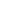 Assinatura<nome><cargo><Associação/Grupo>